CURRICULUM VITAE                                                                                             EBEM Deborah(PhD)        									December,2017	EBEM Deborah Uzoamaka (PhD)                                                                                                                                                         	                                                                                                                                                                                         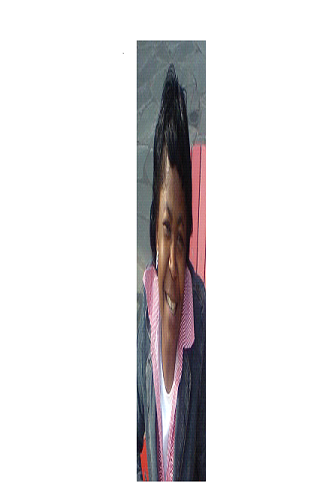 University Academic,Department of Computer Science,University of Nigeria, Nsukka.Rank: Senior LecturerEmail:deborah_ebem@yahoo.com,deborah.ebem@unn.edu.ngTel:+2348052810722,+23481851710691. BriefDr. Ir.Engr.(Mrs) Deborah Uzoamaka Ebem is a native of Ugbo in Awgu Local Government Area of Enugu State. She was one of the pioneer students of the Department of Computer Science and Engineering at the then Anambra State University of Technology (ASUTECH), Nigeria. She received a B.Engr.(Second class upper division  ,21) degree from ASUTECH and a postgraduate diploma in management from University of Nigeria, Nsukka. She also received master’s degrees in Computer Science and Engineering and Computer Engineering from Enugu State University of Science (ESUT) and the Technical University Delft, The Netherlands, respectively. She is a Dutch certified Engineer (Ir.). She further holds a PhD in Computer Science from Ebonyi State University, Abakaliki, Nigeria. At present, she is a Senior Lecturer in the department of Computer Science, University of Nigeria, Nsukka. From September, 2011 to December, 2011 she was a Research Fellow and Scholar at Massachusetts Institute of Technology, Cambridge USA.Dr. Mrs. Ebem developed a mobile outdoor game for children while at Delft that is being commercialized. She is MIT Open Course Ware (OCW) and Google ambassadors.Dr. (Mrs.) Ebem has published journal articles in both international and local journals. Deborah has published eight text books on Computer Technology for Nigerian secondary schools and for first year course introduction to computer science for colleges and higher institutions in Nigeria. The secondary school textbooks have been approved since 2006/2007 academic session for use in Enugu State. She is an apt teacher, having taught computer science and computer technology to different categories of people: primary, secondary tertiary and corporate organizations for two decades. 2					PERSONAL DATAName:			Ebem Deborah Uzoamaka Date of Birth:	 	19/11/1968Gender:		 FemaleTown:			 UgboLocal Govt. Area: 	AwguState of Origin: 		Enugu StateNationality:		 NigerianMarital Status:		 Married3. Schools Attended with Years of Graduation 4	Research InterestsMy researches are in the areas of ICT development, deployment and application, Perceptual Measurement of Speech Quality and Speech Intelligibility, development of Igbo Hearing in Noise Test(IHINT), Parallel Computing and Parallel Algorithm, Mobil Outdoor games, Network Architecture and Services, data communication networks, cybercrime, grid computing, Enterprise Resource Planning (ERP) and Artificial Intelligence.5	Current ResearchEffect of Interruption Rate (Masking Release)In this experiment, we are exploring the effect of interruption rate on speech intelligibility.  Specifically, we are using the Hearing in Noise Test (HINT) procedure with either the original HINT stimuli (English) or our own stimuli (Igbo).  For a given noise level, the HINT test provides an estimate of the signal level required for 50%-correct speech intelligibility.  This signal level (for 50%-correct intelligibility) changes depending upon the interruption rate of the noise.  This phenomenon (called Masking Release) has been studied extensively in English.  This experiment will explore and compare the phenomenon of Masking Release for (i) native English speakers listening to English, (ii) native Igbo speakers listening to English, and (iii) native Igbo speakers listening to Igbo.  Since Igbo is a tonal language and English is a non-tonal language, this will allow us to compare Masking Release patterns on native speakers of tonal and non-tonal languages.6	Public Lectures/Seminar7	International Research Centres Affiliations2008 till Date The Netherlands Organization for Scientific Research TNO, NL -2600 GB Delft, The Netherlands Network Architecture and Services Group Telecommunication Department Technical University Delft, The Netherlands.Nov 2011: The Sensory Communications GroupOf the Research Laboratory of Electronics, Massachusetts Institute of Technology,Cambridge USA8	Consultancy OutfitPrincipal Consultant Amaka Services Nigeria 10 Ikpeze Close,Trans Ekulu EnuguEnugu State NigeriaExecuted Consultancies and Training for the following co-operate bodies1994- 2002 	Enugu State Agricultural Development (ENDAPEP)2003 till date 	Emenite Ltd Emene Enugu (In house computer training for the staff)1993- 2001 	Golden Investment Nigeria Ltd, 119 Agbani Rd1991- 1995 	Paks Micro –International Ltd , 67 Ogui Rd, Enugu , Nigeria.9	National AssignmentApril 1992-April 1993	National Youth Service Corps (NYSC), Enjema Community Grammar School Enjema Koji State Nigeria.2002-2003	LTA for Enugu South Local Government for the National ID card project. Worked for Sagem the French company that handled the project.10	Awards and Distinctions28th September, 2016	iSTEAMS Research Nexus: Distinguished Personality Award of Excellence for contributions to international research initiatives. University of Ilorin, Ilorin Nigeria.7th June,2014	Corporate & Media Africa Communications LTD distinguished Leadership in National Development GOLD AWARD (D’LINGA). In recognition for my contribution to the development of Computer Science & Higher Education in Nigeria. 31st May,2014	iSTEAMS Research Nexus: for my support and contributions to the development and practices of multidisciplinary Research through the iSTEAMS Research Nexus Conferences  April 2012	GoogleCo-Awarded the Google Computer Science for High Schools Grant with Dr Longe Olumide for training computer science teachers at secondary school level in Nigeria	Nov 2010:	The Massachusetts Institute of Technology International Science and Technology Initiative for Empowering the Teachers Fellowship(MISTI),May 2007:	The faculty of EEMCS of the Technical University Delft scholarship for an MSc program for 2007 to 2009 session June 1998: 	Graduate Assistant at Department of Computer Science, Enugu State University of 			Science and Technology.March 1983: 	Federal Government of Nigeria scholarship for outstanding academic performance.11	Professional AffiliationsMember Nigeria Computer Society (Membership Number:08849)Member IEEE.org (Membership Number:90414692)Member IEEEorg signal Processing Member IEEE.org Computer Society12	Associate and Affiliate Teaching /Research Commitments13	Summary of Achievements16th-18th May,2017	Visiting Scientist Franhour Institute of Integrated Circuits(FII) Erlangen Germany (The home and lab of MP3) 19th -23th May,2017	Panelist at the 142 Audio Engineering Convention 2017 at Berlin Germany.10th-18th December,2016	SAP ERP certified10th July,2015	Guest Speaker “21st Century Survival Kit”,9th Graduation Ceremony and 12th Speech & Prize Giving Day at Air Force Comprehensive School Agbani Enugu. March 12th,2015	Keynote Address” Beyond Facebook - Leveraging on Social Media for Productive Collaborations Between Practitioners and the Academia in Nigeria.” at iSTEAMS conference at University of Ilorin, Kwara State, Nigeria. September 30th,2014	Keynote Address: “Local Content Development in Nigeria-A Female Scholar’s Perspective” at iSTEAMS conference at Auchi Polytechnic, Edo  State Nigeria.May 29th ,2014	Keynote Address: “Local Content Development in Nigeria-A Female Scholar’s Perspective” at iSTEAMS conference at Afe Babalola University Ado Ekiti, Ekiti State Nigeria.March 12th,2014	Guest lecturer Federal School of Dental Technology Enugu, Nigeria.“MIT Open Course Ware(OCW), as a model for use in Academia.”May 27th,2013		Guest lecturer Godfrey Okoye University Emene Enugu, Nigeria.“MIT Open Course Ware(OCW), as a model for use in Academia.”March 20th, 2013	Guest lecturer University of Uyo, Nigeria.“MIT Open Course Ware(OCW), as a model for use in Academia.”November 2010	 I was selected by Massachusetts Institute of Technology (MIT) as Research Fellow and Scholar for The Empowering the Teacher Programme (http://www.mit.edu/empowering)May 2007	I was selected by the Faculty of Electrical Engineering, Mathematics and Computer Science Technical University Delft, The Netherlands for the award of African Scholarship for 2007 to 2009 Academic year.August 2008	Designed and developed a mobile outdoor interactive game for primary school pupils in the Netherlands that have been commercialized.September 2008 -           Validated Perceptual Objective Quality Assessment (POLQA) which is June 2009                         standardized by International Telecommunication Union(ITU) on the African                                           tonal language IGBO.POLQA is a universal wideband/super wide band (50-14000                                           Hz) speech quality measure. From the results we have published two papers in                                           international journals. Ebem et al “The Impact of Tone Language and Non-Native                                           Language Listening on Measuring Speech Quality” J.Audio Eng.Soc.,Vol.59,                                           No.9,2011 September. Ebem et al “Validating Perceptual Objective Listening                                           Quality on the tonal Language Igbo”, African Journal of Computing and ICT.www.ajocict.net September 2008             Constructed and recorded four hundred (400) Igbo speech database with two                                            male and two female speakers at the acoustic laboratory of Technical University                                           Delft, The Netherlands.    14	Taught Courses CompetencySAP ERPManagement Information SystemIntroduction to Computer ScienceOperations ResearchSoftware EngineeringDatabase Design and Management Systems Analysis and DesignComputer Hardware MaintenanceArtificial IntelligenceExpert SystemDiscreet Structures and Discreet AlgorithmData StructuresParallel Computing and Parallel AlgorithmProgramming Languages: C, C++, Python, Java, Pascal, BASIC, HTMLComputer ApplicationsOrganization of Programming LanguagesSoftware Design and ManagementData Structures and Data ManagementFile ProcessingData Communication NetworksStructured Programming15.Presentations and ExhibitionsNov 19-22, 2012	National Education Exhibition 	Old Parade Ground Abuja, NigeriaEbem,D.U.et al “Development of Igbo Hearing in Noise Test (IHINT)”pg 12,entry 12Ebem,D.U  “Multimedia Based Pedagogy on Mathematics in Senior Secondary Schools –The case of Enugu State ”.pg 54,Entry 47.Nov 22-26, 2010	Nigerian Universities Research &Development Fair (NURESDEF)	University of Nigeria, Nsukka. Deborah U.Ebem, John G. Beerends, Christian Schmidmer, Jeroen van Vugt and Robert E. Kooij & Joy O.Uguru  “The Impact of Tonal Language on Measuring Speech Quality” pg 46,Entry 86.16	Skills and QualificationsI have good presentation skills and an excellent research skill. I have five degrees and the wealth of knowledge I have acquired over the years has helped in moving my career forward.17	Working ExperienceOctober 2012 till date : Senior Lecturer  Department of Computer Science University of Nigeria, Nsukka.  May 2017 till Date: Secondment to SAP Education Programme UNN as a deputy director.November 2014 till Date: Secondment to Distance Learning Programme of UNN as an instructor to the online lecturers.September 2011-till date , Research Fellow and Scholar, MIT, Science and Technology Initiative(MISTI), Massachusetts Institute of Technology, USA.September 2008 – June 2009 MSc graduation thesis at TNO-ICT. Validated Perceptual Evaluation of Speech Quality (PESQ – ITU-T Recommendation P.862.2) and Perceptual Speech Quality Measurement 2010 (PSQM 2010) on the tonal language Igbo.July 2008 – September 2008 Internship at TNO-ICT. Designed and developed  an interactive  mobile out door game for primary school pupils in the Netherlands. The said game has been commercialized.July 2004-March 2006:Lecturer II Department of Computer Science Ebonyi State University, Abakaliki.  August 2001-June 2004 Part-Time Lecturer Federal University of Technology Owerri. May 1998 – July 2001 Graduate Assistant at the Department of Computer Science and Engineering Enugu State University of Science and Technology. April 1993-April 1998 Lecturer III at the Department of Computer Science I.M.T. Enugu. April 1992 – April 1993 National Youth Service Corps (NYSC) at Enjema Community School Enjema Kogi State.18	Publications and Creative Works A	Journal ArticlesJoy O.Uguru, John G. Beerends and Deborah U.Ebem (2017) “Recognition of Indigenous and Foreign Speech in a Noisy Classroom: A case of Primary School Pupils” Building Acoustics 2017, Vol. 24(4) 255–279 www. journals.sagepub.com/home/bua  SCImago Journal Rank (SJR =0.26 )Deborah U.Ebem, Joseph C.Onyeagba, Geraldine E.Ugwuonah (2017). Internet Banking: Identity Theft and Solutions- The Nigerian Perspectives.Journal of Internet Banking and Commerce, August 2017,vol.22, no.2 .http://.icommercecentral.com   SJR =0.16) SCImagoDeborah U.Ebem(PhD)1, Joseph G.Desloge (PhD)2, Charlotte M.Reed (PhD)2,Louis D.Braida (PhD)2 & Joy O.Uguru (PhD)3 (2013).”Masking Release for Igbo and English”,Afr.J of Comp & ICT.Vol.6.No3, Sept.2013, www.ajocict.net. Index Copernicus IF = 5.09 (2015).D.U.Ebem (2012) Multimedia- Based Pedagogy on Mathematics in Senior Secondary Schools- A case Study of Enugu State, Nigeria. Afr J Comp & ICT .Vol5.No.2, pg29-32.www.ajocict.net. Index Copernicus IF = 5.09 (2015).Longe, O.B, Danquah, P.& Ebem, D.U.(2012).”Deindividuation , Anonymity an Unethical Behavior in Cyber Space- Explorations in the Valley of Digital Temptations”.vol.16, issue 3 No.1. http://cis.uws.ac.uk/research/journal/index.html. Computing and Information System Journal University of the West Scotland. D.U. Ebem & O.B. Longe (2011). Validating Perceptual Objective Listening Quality Assessment Methods on the Tonal Language Igbo.Afr J Comp & ICT. Vol 4. No. 3,pg 15-21 . www.ajocict.net  Index Copernicus IF = 5.09 (2015).Deborah U.Ebem, John G.Beerends, Christian Schmidmer, Robert E.Kooij & Joy O.Uguru(2011) ”The Impact of Tone Language and Non-Native Language Listening on Measuring Speech Quality’’, Journal of  Audio Eng.Soc.vol.59,No 9,pg 647-655,September 2011.www.Journal of Audio Engineering Society. IF= 1.123.SCImago Journal Rank (SJR = 0.55 (2014)) Country United States of America. Thompson Reuters Impact Factor =1.12 www.aes.org/e-news/2015/Jun3  2016 journal citation reports (Thompson Reuters 2015).xlsx (CH 8172) pg 207 of 306 30/1/2018O.E.Oguike ,M.N.Agu,D.U.Ebem,S.C.Echezona,H.O.D. Longe,O.Abass(2011)“Performance Metrics of Heterogeneous Distributed  Memory Parallel Computer System using Recursive  Memory  Models.” International Journal of Simulation Systems Science and Technology. Vol  12,No 4. SCImago Journal Rank (SJR = 0.1 (2012)) Country United KingdomO.E.Oguike, M.N.Agu, S.Echezona & D.U.Ebem (2011) “Performance of Compute Intensive Applications of Distributed Memory Heterogeneous Parallel Computer System Using Analytic Recursive Models. International Journal of Simulation Systems Science and Technology. Vol  12,No 5. Pg 34-41. SCImago Journal Rank (SJR = 0.1 (2012)) Country United Kingdom.O.E.Oguike, D.U.Ebem, M.N.Agu ,  S.C.Echezona, H.O.D Longe & O.Abass(2010) “Evaluating the Performance of Shared Memory Parallel Computer System Using Recursive Models”, International Journal of Simulation Systems, Science & Technology vol.11,No.6,pg 33-39. SCImago Journal Rank (SJR = 0.1 (2012)) country United Kingdom.D.U.Ebem & H.C.Inyiama, (2005)” Alternative Learning System for the Nigerian Child: The Multimedia Learning System ”Journal of Information, Communication and Computing Technologies(JICCOTECH) pages 140-145,2005.A publication of ICT/Research Centre,Ebonyi State University, Abakaliki Nigeria.H.C.Inyiama & D.U.Ebem(2005) “Developing Academia and Industry Collaboration Process for Nigeria”, Journal of Information, Communication and Computing Technologies(JICCOTECH) pages 128-134,2005.A publication of ICT/Research Centre, Ebonyi State University, Abakaliki Nigeria B	Referred Conference Proceedings1.Ogbasi P. A., Ebem D. U.(2017).”Change Management for ERP Implementation: Case Study of Shell                Petroleum Development Company Nigeria Limited.Proceedings of the iSTEAMS Multidisciplinary          Cross-Border Conference, University of Ghana, Legon.www.isteams.net pp137-148Peters, Yemi, Ibrahim, Yahaya Lawal, Ebem,D.U.(2014) “Acceptance of Online Product/Services Marketing in Nigeria”,International Conference on Science, Technology, Education and Social Sciences (iSTEAMS) Research Nuxus Conference, Afe Babalola University, Ado Ekiti, Nigeria. www.iiste.orgO.E.Oguike,M.N.Agu,S.C.Echezona, D.U.Ebem ,”Modeling Performance of Compute Intensive Applications of a Parallel Computer”. Second International Conference on Computational Intelligence, Modeling and Simulation 2010,pages 507-512,www.ieee.org,ieee computer society.Publisher IEEE Deborah U.Ebem, Joseph G.Desloge, Charlotte M.Reed, Louis D.Braida & Joy O.Uguru,”Masking Release for Igbo and English Using Hearing in Noise Test (HINT),iSTEAMS Research Nexus 2013, University of Ibadan, Nigeria, 30th May- 1st June,2013.O.E.Oguike,M.N.Agu,S.C.Echezona,D.U.Ebem, “Evaluating the Performance of Parallel Computer System using Recursive Models”.UKSim Fourth European Modeling Symposium on Computer Modeling and Simulation .November  2010,pages 471-476,www.ieeexplore.ieee.org/xpl/login.jsp, ieee computer society. Publisher IEEEO.E.Oguike,M.N.Agu ,  D.U.Ebem, S.C.Echezona,H.O.D Longe & O.Abass “Evaluating the Performance of Heterogeneous Distributed Memory Parallel Computer System Using Recursive Models”,2011. Second International Conference on Intelligent Systems, Modeling and Simulation pages 386-391 2011 IEEE,www.ieee.org.,ieee computer society. Publisher IEEEO.E.Oguike, D.U.Ebem, M.N.Agu , S.C.Echezona, H.O.D Longe & O.Abass “Performance Metrics of Compute Intensive Applications of a Single Processor  Computer System”IEEE Asian Modeling Symposium 2011, Fifth Asia International Conference on Mathematical Modeling and Computer Simulation, Kuala Lumphur 23 -27 May 2011 pp:243-247.Publisher:IEEEO.E.Oguike,D.U.Ebem, M.N.Agu, S.C.Echezona,H.O.D.Longe,O.Abass “Performance of Heterogeneous Parallel Computer System with Distributed Memory Using Analytic and Simulation Techniques” cicsyn, pp.126-131,July  2011 Third International Conference on Computational Intelligence, Communication Systems and Networks, 2011 .http://doi.ieeecomputersociety.org/10.1109/CICSyN.2011.37  Publisher: IEEEO.E. Oguike, S.C. Echezona, M.N. Agu, D.U. Ebem, H.O.D. Longe, and O. Abass“Modeling Variation of Performance Metric of Distributed Memory Heterogeneous Parallel              Computer System Using Recursive Models” 2011, Third International Conference   on Computational Intelligence,  Modelling & Simulation  CIMSim    pp373-378     http://www.computer.org/portal/web/csdl/abs/proceedings/cimsim/2011/4562/00/4562toc.htmIEEE Transactions on Parallel and Distributed Systems (TPDS) Thompson Reuters 2013 Journal   Citation Reference(JCR), TPDS = 2.173Unpublished works:Ebem, D.U. “Mobile Interactive Outdoor Game for Primary School Pupils in the Netherlands”. September, 2008.Ebem,D.U. M.Sc. “Industrial Information System for Nigeria (INFORWEB)” ,June, 2001Ebem D.U. “Career Choice Patterns for School Leavers”, A case study of The School of Business Studies Akanu Ibiam Federal Polytechnic Unwana. April 1998.Umegbo, D.U. Computer Aided Savings Account System, August 1991.Umegbo,D.U ,An Industrial Training report submitted to the Department of Computer Science and Engineering (ASUTECH), August 1989.WorkshopsSPSS version 23, 12 -16th June, 2017 by Digital Bridge Institute.SAP ERP Train the Trainer workshop 11-15th December,2016 at Kwame Nkrumah University of Science and Technology, Kumasi Ghana. At the end of the training, we took an exam and I was successful. I am SAP ERP certified and my university is now a member of University Alliance (UA).Nigerian Network Operators Group (NgNOG) 2016 Workshops 30th October, 4th November 2016 at Hotel Reno Plot 1068 Katampe Main District by Gishiri Junction Abuja, FCT.Computer Science/ Information Technology Research and Development powered by Nigeria Computer Society(NCS) 11-13th October,2016 at University of Nigeria, NsukkaNigerian Network Operators Group (NgNOG) 2015 Workshops 30th October,4th November 2015 at University of Nigeria, Nsukka. Enugu State Nigeria.19 RefereesProf F.C.EzeThe Registrar,Godfrey Okoye University,Emene Enugu.Phone: 08033233367Prof H.C.Inyiama,Department of Electronics Engineering,Nnamdi  Azikiwe University,Awka.Phone:08034701121Prof O.B.Longe,Department of Computer Science,Adeleke University Ede,Osun State.              Phone: 08024071175Prof Kazeem GbolodageKwara State University,Malete .0810 966 8798Prof Godfrey UdoUniversity of Uyo,Akwa Ibiom State.0803 312 6640Delft University of Technology, The Netherlands.2009 M.Sc. (Computer Engineering)Ebonyi State University, Abakaliki, Nigeria2007 Ph.D. (Computer Science (ICT Impact on Learning)) Enugu State University of Science and Technology (ESUT)2001 M.Sc. (Computer Science & Engineering) University of Nigeria, Enugu Campus1998 PGD ManagementAnambra State University of Technology (ASUTECH).1991 B. Engr. (Second Class Upper 21)  Fed. Govt. Girl’s College Bakori, Kastina State1985 (West African Examination Certificate (WAEC))Afam-Maku Primary School1980 (First School Leaving Certificate)Date TopicPlace10/7/201521st Century Survival KitAir Force Comprehensive School Agbani Enugu12/3/2014MIT Open Course Ware(OCW),As a model for use in AcademiaFederal School of Dental Technology, Trans Ekulu Enugu27/5/2013MIT Open Course Ware(OCW),As a model for use in AcademiaGodfrey Okoye University Emene Enugu20/3/2013MIT Open Course Ware(OCW), as a model for use in AcademiaUniversity of Uyo13/10/2012X-Raying the New Computer Science Curriculum for Secondary Schools in Nigeria - Balancing Contents,
Teaching & PracticesUniversity of Ibadan.14/11/2011Job Prospects for Nigerians in Diaspora.Massachusetts Institute of Technology7/11/2009Enhancing Industrial, Academia and Government Collaboration in NigeriaUniversity of Nigeria, Nsukka8/9/2008Reasons why Africa is not Developing.Technical University, Delft, The Netherlands1/5/2017- Till DateDeputy DirectorSAP UNN22/7/2015- Till DateCo-ordinatorUNN-ADAPTI Training1/5/2017Assistant Co-ordinatorUNN SAP CertificationOctober 2014-May 2015Online FacilitatorUNN Distance Learning Programme2014Adjunct Associate ProfessorRenaissance University,Enugu2007Adjunct Senior LecturerEbonyi State University, AbakalikiOctober 2012-Date Adjunct Senior LecturerDepartment of Maths/Computer Science  Godfrey Okoye University, EnuguNovember 2012-30th October 2014PG Coordinator Department of Computer Science, UNNNovember 2012-30th October 2014Faculty PG RepresentativeDepartment of Computer Science, UNNApril 22,2013-30th October 2014Departmental Seminar CoordinatorDepartment of Computer Science, UNNMay 2014-DateExternal ExaminerDepartment of Computer Education Enugu State College of Education Technical Enugu